关于召开数字建造高峰论坛暨重庆仙桃数据谷数字建造技术应用现场观摩会的通知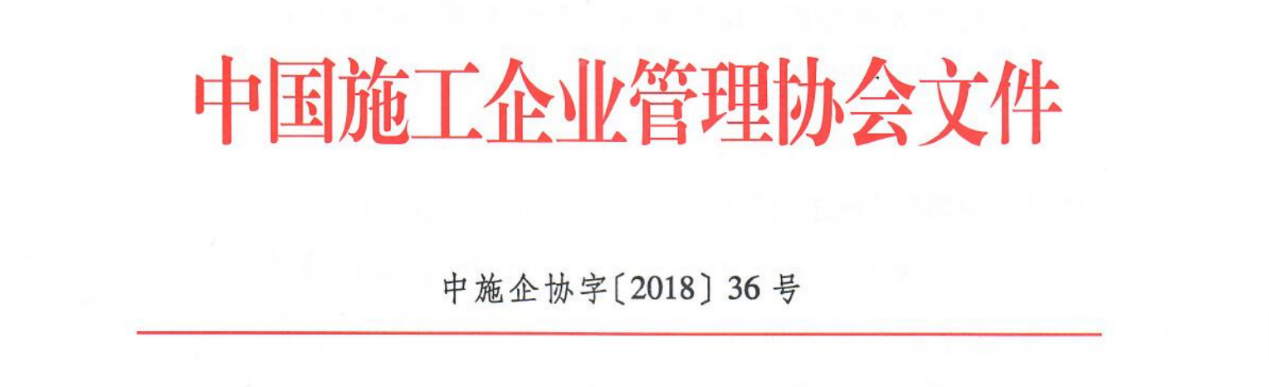 各关联协会、会员企业及有关单位：为贯彻落实党的十九大精神，深入推进国家大数据战略实施，加快建设数字中国，促进互联网、大数据、人工智能与工程建设企业的深度融合，推动BIM技术应用成果分享和经验交流，我会定于7月25日至27日在重庆举办“数字城市建设高峰论坛暨重庆仙桃数据谷项目BIM技术应用观摩会”。会议组织主办单位：中国施工企业管理协会协办单位：四川省建筑业协会重庆市建筑业协会成都市建筑业协会重庆渝北区质量监督总站重庆仙桃数据谷投资管理有限公司中国冶金科工集团有限公司（中冶集团）同济大学重庆校友会承办单位：中国五冶集团有限公司上海鲁班软件股份有限公司会议内容（二）项目观摩、成果展示1. 智慧文明工地观摩2. 数字建造技术应用成果展3. 企业信息化展示参会人员（一）工程建设企业董事长、总经理、高管及总工程师、总经济师、首席信息官等；（二）工程建设企业信息、技术中心以及科技部、企管部、工程部等相关部门负责人；（三）各关联协会领导及信息化建设负责人；（四）互联网及信息技术企业高管、技术人员等。会议时间7月25日14:00-22:00报到，26日全天会议，27日上午项目实地观摩，会期一天半。会议地点及酒店预订（一）会议地点重庆两江云顶大酒店（重庆市北碚区云汉大道136号，电话023-68318888）。（二）酒店预订1. 外省市企业参会人员务必提前电话预订房间，并告知参加重庆仙桃数据谷会议，预定成功后持身份证到酒店前台登记入住；2. 重庆两江云顶大酒店住宿费标准（费用自理）：标准间、大床房为388元/晚，含早餐；3. 预定电话：前台023-68318888，张经理18696785723。报名方式为更多企业普及数字建造技术，企业免费参会（每家限2-3人），谢绝空降。差旅住宿自理。填写参会回执表，并于7月20日前将可编辑电子回执表发送至438219@qq.com或cacempx@163.com。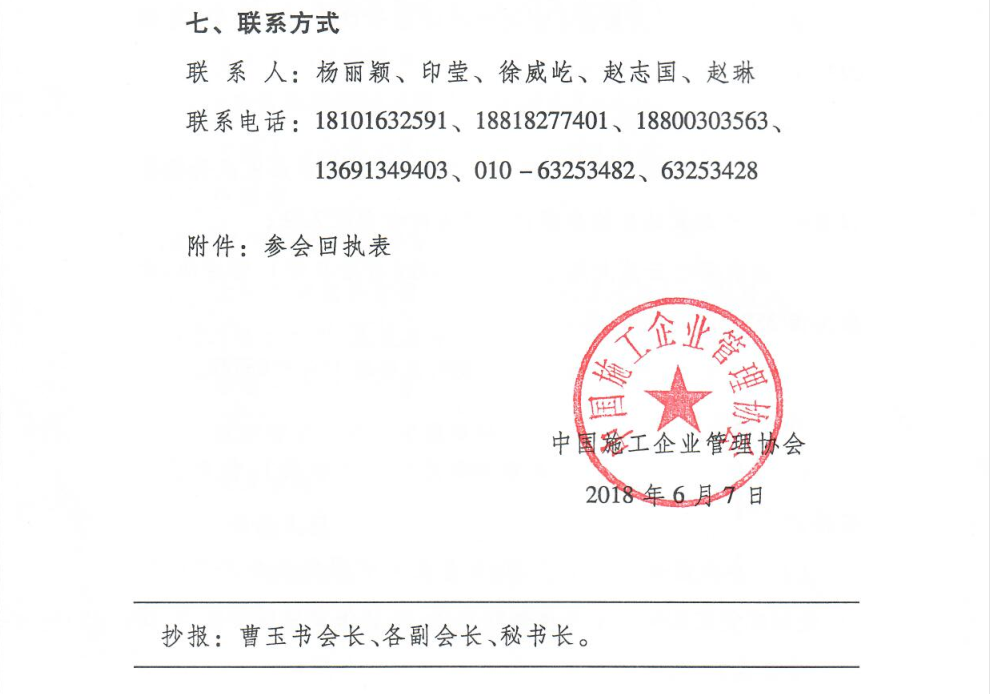 参 会 回 执 表注：参会回执请务必于7月20日前发送至438219@qq.com,cacempx@163.com，参会报到需带此回执。主题 嘉宾8:00-9:00签到、领资料9:00-9:10协会领导致词中国施工企业管理协会
尚润涛  副会长 秘书长9:10-9:30基于BIM的大数据产业园智慧建造展望中国五冶集团
谭兴山 副总经理  9:30-10:00基于城市规划视角的我国智慧城市建设思考分析鲁班软件 副总裁  于晓明10:00-10:40可计算城市—基于CIM的数字城市建设之道鲁班软件 董事长 杨宝明10:50-11:30CIM—打造数字园区的利器班联数城 技术总监  李浩然11:30-12:00中国五冶集团BIM发展之路及成果展中国五冶集团  廖兴国BIM中心主任  12:00-14:00午餐、休息14:00-14:20《施工企业集团BIM深化应用实施方案》
成果发布鲁班软件 于晓明 副总裁  14:20-15:00重庆仙桃数据谷项目BIM实践中国五冶集团仙桃数据谷项目BIM负责人兼副总工程师  叶盛智15:00-15:40数字中国建设者，鲁班BIM的融合与创新鲁班软件技术中心总监  王铮15:40-16:00基于BIM/CIM的工地指挥中心解决方案鲁班软件技术中心总监  王铮16:20-17:00融合BIM的企业级项目管理创新新中大科技 副总裁 蒋巨峰17:00-17:20实景三维的应用成都华弋众联科技有限公司 技术总监  韩伟17:20-18:00互动交流谭兴山、杨宝明、廖兴国、于晓明、蒋巨峰单位名称通讯地址经 办 人姓名电话参会人员部门及职务部门及职务手机号码(接收会务提醒)手机号码(接收会务提醒)QQ/E-mail（接收会议课件资料）